Podmínky pro hlídání dětí v ,,herně s dohledem“ v Plavecké školičce Svět dětí na dlani, s.r.o. – ŘíčanyV ,,herně s dohledem“ v prostorách Plavecké školičky Svět dětí na dlani dohlížíme na děti ve věku od 3 do 6 let. Našim klientům jsme po vzájemné dohodě schopni hlídat i děti mladší.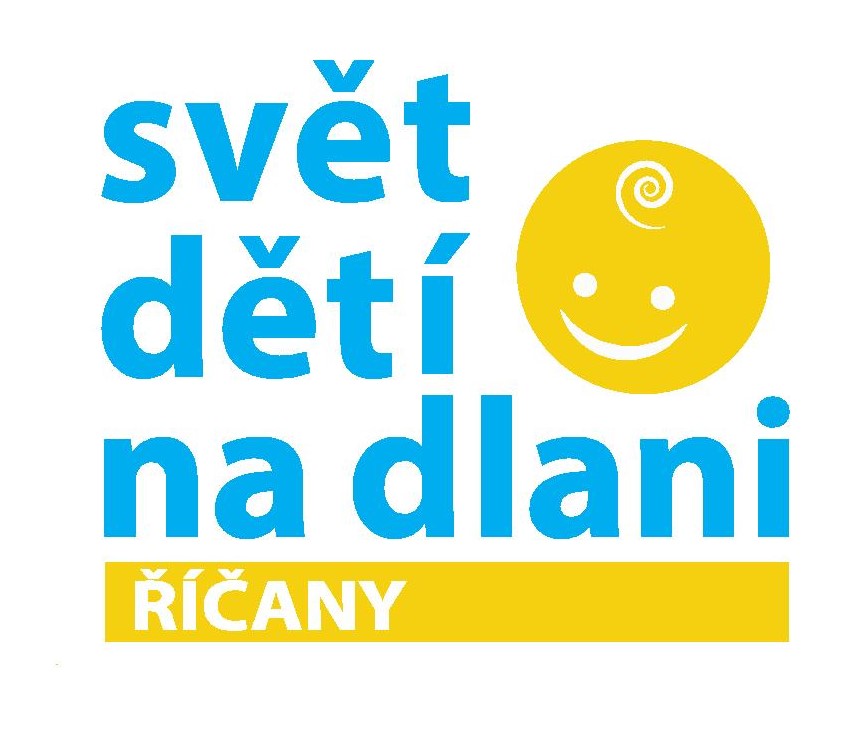 ,,Herna s dohledem“ je za poplatek k dispozici ve všední den Po – Pá od 8:30 – 12:30 (bez dohledu i mimo tuto dobu).Děti je potřeba předat na recepci zodpovědné osobě, vyplnit Prohlášení o předání dítěte a uhradit poplatek.Prosíme, dejte dětem pití a hygienické potřeby, dle uvážení a doby pobytu dítěte v herně, případně navštivte naši hernu před termínem pobytu, aby se dítě seznámilo s prostředím, ve kterém zůstane samo bez rodiče.U delšího pobytu v herně doporučujeme zanechat náhradní oblečení.V ,,herně s dohledem“ může být jen zdravé dítě! Berte prosím, ohled na děti ostatních klientů!Příloha:Prohlášení o předání dítěteCitace zákona 101/2000Sb., o ochraně osobních údajůZákon 101/2000 Sb. O ochraně osobních údajů§12Přístup subjektu údajů k informacímPožádá-li subjekt údajů o informaci o zpracování svých osobních údajů. Je mu správce povinen tuto informaci bez zbytečného odkladu předat.Obsahem informace je vždy sdělení oÚčelu zpracování osobních údajů,Osobních údajích, případně kategoriích osobních údajů, které jsou předmětem zpracování, včetně veškerých dostupných informací o jejich zdroji,Povaze automatizovaného zpracování v souvislosti s jeho využitím pro rozhodování, jestliže jsou na základě tohoto zpracování činěny úkony nebo rozhodnutí, jejichž obsahem je zásah do práva a oprávněných zájmů subjektu údajů.Příjemci, případně kategoriích příjemců.Správce má právo za poskytnutí informace požadovat přiměřenou úhradu nepřevyšující náklady nezbytné na poskytnutí informace.Povinnost správce poskytnout informace subjektu údajů upravenou v § 12 může za správce plnit zpracovatel.